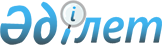 Об утверждении тарифов на сбор, вывоз, захоронение и утилизацию твердых бытовых отходов по Каракиянскому району
					
			Утративший силу
			
			
		
					Решение Каракиянского районного маслихата Мангистауской области от 16 января 2017 года № 7/84. Зарегистрировано Департаментом юстиции Мангистауской области 14 февраля 2017 года № 3271. Утратило силу решением Каракиянского районного маслихата Мангистауской области от 1 августа 2019 года № 32/327
      Сноска. Утратило силу решением Каракиянского районного маслихата Мангистауской области от 01.08.2019 № 32/327 (вводится в действие по истечении десяти календарных дней после дня его первого официального опубликования).

      Сноска. Заголовок - в редакции решения Каракиянского районного маслихата Мангистауской области от 02.05.2017 № 9/115(вводится в действие по истечении десяти календарных дней после дня его первого официального опубликования).

      Примечание РЦПИ.

      В тексте документа сохранена пунктуация и орфография оригинала.
      В соответствии с подпунктом 2 статьи 19-1 Экологического кодекса Республики Казахстан от 9 января 2007 года и Закона Республики Казахстан от 23 января 2001 года "О местном государственном управлении и самоуправлении в Республике Казахстан", Каракиянский районный маслихат РЕШИЛ:
      1. Утвердить тарифы на сбор, вывоз, захоронение и утилизацию твердых бытовых отходов по Каракиянскому району, согласно приложению к настоящему решению.
      Сноска. Пункт 1 - в редакции решения Каракиянского районного маслихата Мангистауской области от 02.05.2017 № 9/115(вводится в действие по истечении десяти календарных дней после дня его первого официального опубликования).


      2. Государственному учреждению "Аппарат Каракиянского районного маслихата" (руководитель аппарата Р.Ибраева) после государственной регистрации настоящего решения в Департаменте юстиции Мангистауской области обеспечить его официальное опубликование в средствах массовой информации.
      3. Настоящее решение вступает в силу со дня государственной регистрации в органах юстиции и вводится в действие по истечении десяти календарных дней после дня его первого официального опубликования. 
      "СОГЛАСОВАНО"
      Руководитель государственного 
      учреждения "Каракиянский районный
      отдел жилищно-коммунального хозяйства,
      пассажирского транспорта и 
      автомобильных дорог"
      Байбузов Болат Шандыевич
      16 января 2017 года Тарифы на сбор, вывоз, захоронение и утилизацию твердых бытовых отходов по Каракиянскому району
      Сноска. Приложение 1 - в редакции решения Каракиянского районного маслихата Мангистауской области от 02.05.2017 № 9/115(вводится в действие по истечении десяти календарных дней после дня его первого официального опубликования).
      Примечание:
      Расшифровка аббревиатуры: 
      м³ - кубический метр;
      НДС - налог на добавленную стоимость. Тарифы на сбор, вывоз, утилизацию и захоронение коммунальных отходов по Каракиянскому району
      Сноска. Приложение 2 исключен решением маслихата Каракиянского района Мангистауской области от 02.05.2017 № 9/115(вводится в действие по истечении десяти календарных дней после дня его первого официального опубликования).
					© 2012. РГП на ПХВ «Институт законодательства и правовой информации Республики Казахстан» Министерства юстиции Республики Казахстан
				
      Председатель сессии

К.Кошенов

      Секретарь районного маслихата

А. Мееров
Приложение 1 крешению Каракиянского районного маслихата от 16 января 2017 года № 7/84
№

Наименование

Расчетная единица

Цена, в тенге

(без НДС)

1
Тарифы на сбор и вывоз твердых бытовых отходов
Юридические лица и субъекты частного предпринимательства
1 м³
1457
1
Тарифы на сбор и вывоз твердых бытовых отходов
Физические лица
1 человек/ в месяц
115
2
Тарифы на захоронение и утилизацию твердых бытовых отходов
Юридические лица и субъекты частного предпринимательства

 
1 м³
1955
2
Тарифы на захоронение и утилизацию твердых бытовых отходов
Физические лица
1 человек/ в месяц
115
3
Тарифы на сбор и вывоз твердых бытовых отходов от территории населенных пунктов, улиц, внутри микрорайонов и общественных мест (для обеспечения санитарии)
Тарифы на сбор и вывоз твердых бытовых отходов от территории населенных пунктов, улиц, внутри микрорайонов и общественных мест (для обеспечения санитарии)
1 м³
20955,31Приложение 2 крешению Каракиянского районного маслихата от 16 января 2017 года № 7/84